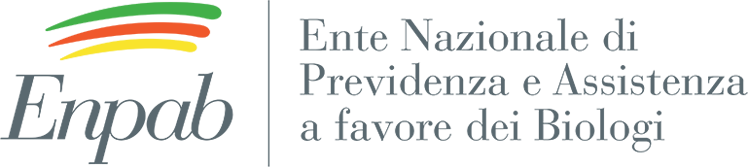 Inviare a: gnbp@enpab.itGIORNATA NAZIONALE DEL BIOLOGO PROFESSIONISTACOGNOME:_______________________________________________________NOME:  	________________________________________TELEFONO: __________________________MAIL:  	____________________________PARTECIPERAI IN QUALITA’ DI:BIOLOGO PROFESSIONISTAMATRICOLA Enpab: 	LAUREATO (NON ANCORA ISCRITTO ENPAB)PRESSO UNIVERSITA’:  	MAGISTRALE IN:  	STUDENTE MAGISTRALE UNIVERSITA’:  	SELEZIONARE LA CITTA’ PER CUI CI SI CANDIDA CON UNA X (è possibile una sola opzione)Saresti disponibile eventualmente a partecipare su un’altra sede? Se sì, Quale?  	Solo per i professionisti iscritti Enpab compilare con una XDATA	FIRMABari BolognaCagliariCatania CosenzaFirenzeMilanoNapoliPalermoPescaraRoma centroRoma OstiaSalernoSan Benedetto del TrontoTarantoTorinoArea di competenza professionaleAnni di attività professionale(-4 anni)Anni di attività professionale(+4 anni)NutrizioneCollaboratore in laboratorio analisi di patologia clinicaTitolare o socio laboratorio analisi di patologia clinicaConsulente in ambito igiene ed alimentiConsulente in ambito ambientaleTitolare, socio o collaboratore in altra tipologia dilaboratorio analisiAmbulatorialiTitolare o socio o collaboratore in laboratorio analisidi microbiologiaEmbriologia e seminologiaFarmaceutica o sperimentazione clinicaCertificazione qualitàTitolare o socio o collaboratore in laboratorio analisigeneticaTitolare o socio o collaboratore in laboratorio dianalisi alimentiConsulenza geneticaTitolare o socio o collaboratore in laboratorio dianalisi ambientaliCosmetologia e tricologiaInformatore scientifico del farmacoRicerca o consulenza in ambito di biologia marinaForenseBeni culturaliAltro